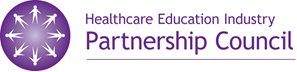 HEALTHCARE EDUCATION INDUSTRY PARTNERSHIP COUNCILThursday, June 11, 201510:00 a.m. – 2:00 p.m.Minnesota Valley Country ClubAttendees: Laura Beeth, Valerie DeFor, Ruth Bremer, Diane Dahl, Heather Froelich, Sue Kostka, Marty Witrak, Dan Olson, Kristy Kiehne, Megan Whiting, Sally Nadeau, Mary Rosenthal, Alex Clark (guest from Collective Action Lab), Kay Kammen, Mike Mitchell, Kathy Bell, Rebecca McGill, Laura Cleveland, Samantha Mills, Erin Buie, Angelina May, Liz Biel, Ann Gibson, Angie LaFlamme, Chris Mueller, Heather McGannon, Kristin Loncorich (MHA guest)Adjourn at 2:05.  Minutes by Sue Field (HealthForce MN)Upcoming 2015 Meetings/Events:Leading Age Conference for Workforce: June 23rd and 24th MN Rural Health Conference, Duluth, June 29-30MnSCU CTE Conference – Looking for Presenters:  November HEIP Partnership Council Meeting, MN Valley Country Club, September 10HEIP Partnership Council Meeting, MN Valley Country Club, December 10AgendaDiscussions, Updates, and ReportsSilos to Circles Presentation and Discussion – Alex Clark, Collective Action LabPresentation attached.Silos to Circle Funding: 
George Family Foundation and Allina Organization funded the Silos to Circles Project. The Collective Action Lab was hired to lead this charge. The Collective Action Lab also did the work on the ACT on Alzheimer’s. 
Valerie DeFor the Executive Director of HealthForce MN is on the “core” group for Silos to Circles. See the roster for the Core Group following the minutes which can also be found at: http://collectiveactionlab.com/content/rosterSilos to Circle Mission and Vision States: 
We will work collaboratively on shared priorities that will foster wholeness for our currently fragmented continuum, so that we can collectively promote health at all life stages with services that are integrated, culturally appropriate, equitable, and sustainable and that honor our shared humanity. Collective Action: Used when there is an urgent complex issue exists, that needs an influential champion, and adequate financial resources.Initial Startup:The project was funded and eight organizations came together including HealthForce Minnesota, to rethink their status quo. Now there are 36 organizations that are involved and this has been over the past 10 months. The process for inclusion in the core group has been to ask the group who to invite to be at the table.  The table is not full yet, and those within the organization can invite others. The roster for the Core Group is following the minutes for those wanting to get involved in this group. Silos to Circles Pulled Together the Main Health Needs in Minnesota primarily from the Minnesota Department Health Minnesota Hospital Association andHealth East Community ConversationsCore Group Decided Upon 2 Design Team Focus Areas to Address Chronic Disease: Prevention & ManagementBehavioral Health/Substance Abuse and TraumaCharge for Design Teams includesAnalyzing the current landscape in the focus area (using available information and work previously completed)Identify shared goals that could foster the visionPropose specific initiatives in which to pilot breakthroughs in collaboration that would improve our work across the continuum and the resulting outcomes. Impact Increased collaborative capacity and effectiveness. Paths to scalable, spreadable system reformsMeasureable change for people living in community******What we learn is just as important as what we do******* Chair and Director ReportsLaura Beeth: Chair Report (See attachment)Ann Gibson announced the Minnesota Hospital Association Awards from April 24, 2015. Laura Beeth was awarded the Health Care Workforce Champion for her leadership in workforce in Minnesota. Congratulations Laura!  For more information on the award see http://www.mnhospitals.org/about/mha-awards .Valerie DeFor: Executive Director Report:  (See attachment)HealthForce Minnesota Updates:Community College Nursing Program Accreditation: Accredited Associate Degree 13/22 programs accredited, 3 in candidacyAccredited Practical Nursing Programs 6/22 accredited with 4 in candidacyDeadline for Candidacy (1st step in accreditation) moved from Jan. 1, 2016 to Jan 1, 2018 by the Board of Nursing. A new accrediting agency is to be approved by the Department of Education.  Accreditation agency should be ready for site visits by spring 2016. Many programs awaiting the new accreditation agency as there was only one choice previously.  2/3 of Nursing Program Directors have turned over in the past 3 years. Scrubs Camp/K-16: All camps are full with waiting lists and multiple students have received scholarships who otherwise could not attend a camp. The camps are including content on Mental Health careers this year as part of the Mental Health Workforce Plan Recommendations.   Rochester Middle School Scrubs Camp, June 9-10 at Rochester Health Science CenterFergus Falls Scrubs Camp,* June 9-11 at M-State: NEW LOCATIONMankato Scrub Camp,* June 15-17 at MSU-Mankato: NEW LOCATIONDakota County Middle School Scrubs Camp,* June 16-17 at Dakota County Technical College: NEW LOCATIONBemidji Scrubs Camp,* June 16-17 at Bemidji State University: NEW LOCATIONWinona Scrubs Camp June 21-26 at Winona State UniversityWinona Middle School Scrubs Camp, June 23-24 at Southeast Technical College Urban Scrubs Camp, July 6-10 at Augsburg CollegeSt. Paul Scrubs Camp, July 20-23 at Saint Paul College
* Indicates Scrubs Camp at a new locationAdult Scrubs Camp in partnership with Workforce Development Inc. at RCTC last week.  Next year: St. Cloud and Duluth will plan for Scrubs Camps. TCCP: See attached 2014 Activity ReportNew Software:
New software (Student Passport) being developed for background checks and immunizations. Information on clinical sites and onboarding information for students will also be available for students through the software. This is in the construction phase with testing starting soon by Duluth schools.  Students will then pilot in Fall for Spring 2016 clinicals.   Two New Partners:  
HealthPartners and VA Partnership Exploration with MMCGME:Discussion: 
Authority figures for the organizations involved need to be at the table for making decisions or the decisions need to be brought back to the organization authorities to assure no problems with communication.Some input could be from the Partnership CommitteeImportant to build in feedback loop for members who represent groups (i.e., MACN)Mental Health: Senator Tony Lourey was extremely important in the legislative work and received an award from the MHA.  See below under legislative updatesMember Updates IValerie thanked Marty Witrak, College of St. Scholastica, for her involvement since the beginning of the HEIP Partnership Council.  Marty is retiring from CSS.  MHA: Anne Gibson shared that the MHA Workforce Committee and members have identified mental health delivery as a top priority; discussing a re-imagined model.  MHA WorkforcePlanningAnn GibsonWorkforce Planning 2015 Statewide Data Survey:  See attachment.  Ann Gibson reviewed the just-released analysis of the MHA Forecasting Tool.  This data is a rich resource of healthcare workforce information on 38 jobs.  Legislative Session Update Erin Buie from Care Providers: Long term care: $138 million into nursing home reimbursement reform tied to quality care. $2 million for New Scholarship program for community based workforce issues, training and educationNursing Home scholarship now includes new employees, includes costs for child care and transportation Reimbursement for employees working only 10 hours per week, down from 20 hours per week. Loan forgiveness reduced from 3 to 2 years work payback for LTC employeesLeading Age Minnesota Legislative Summary can be found at: https://www.leadingagemn.org/assets/docs/2015LegislativeSummaryR.pdf Kristin Loncorich, MHA: Telemedicine act was passed requiring parity in reimbursement of telemedicine careViolence Prevention plans are mandated for all employers to have a plan and train staff Workforce Investments for the Biennium$2 million added to the current MERC formula$5.2 million for loan forgiveness$2 million for International Medical Graduate Residency slots$3 million for new primary care physician residency slots$2 million for home and community based services workforce scholarshipsThe $1 million for the rural primary care residency grant program was eliminatedCommunity Medical Response Emergency Technician classification created.Will be working on Medicare reimbursement for thisPhysician Compact: Allows for expedited licensing of physicians in other Compact states. Mental Health (Mary Rosenthal)$46 million dollars for Minnesota Mental Health needs for the biennium$5.2 million/biennium Loan forgiveness program: Expanded for ALL mental health professions $3 million/biennium, for increased residency spots$2 million/biennium for International Medical Graduates Assistant Program$2 million for increased MERC funding with addition of mental health professions Emeritus license for social workers at lesser fee so their skills can be used for supervision or pro bono work. Requirement that DHS to complete analysis of current rate setting methodology for community based MH services and report back to legislature.  PIPELINE (Heather McGannon)Originally authorized last session, the PIPELINE project (Private Investment Public Education Labor and Industry Experience) investigated dual training models in healthcare.  This has been re-authorized.  Grants will be available for employers who are implementing dual education and training models.  Member Updates Century College: Kathy BellWorking on an entry level Training Peer Recovery Specialist.  Interpreter/Translator Program at Century College looking at decreasing program due to limited number of studentsUnregulated job at this time in MinnesotaChallenging issue for healthcare employers; many hiring own, plus casual interpreters, and numerous interpreter contracts, interpreter costs are extremely high, many interpreters can be out of compliance, employers need to do much work to assure interpreters are in compliance. Looking at Video and Audio use for interpreter services as well.SILOS TO CIRCLES CORE GROUP ROSTERSILOS TO CIRCLES CORE GROUP ROSTERSILOS TO CIRCLES CORE GROUP ROSTERNAMEORGANIZATIONE-MAIL ADDRESSSiyad AbdullahiThe Language Bancsiyad@thelanguagebanc.comCathy BarrHealth Eastcbarr@healtheast.orgJoan ClearyMCHWAjoanlcleary@gmail.comValerie DeforHealthForce MNvdefor@winona.eduFrank FernandezBlue Cross/Blue Shield MNfrank_fernandez@bluecrossmn.comRenee FrauendienstStearns County Public HealthRenee.Frauendienst@co.stearns.mn.usKerri GordonAllina HealthKerri.Gordon@allina.comSteve GottwaltMRHAsteve@gottwaltconsulting.comSean KershawCitizens Leagueskershaw@citizensleague.orgGeorge KlauserLutheran Social Servicesgeorge.klauser@lssmn.org Suzanne Koepplinger George Family FoundationSuzanne@GeorgeFamilyFoundation.orgJennifer LundbladStratis Healthjlundblad@stratishealth.orgSanne Magnan MD PhDICSIsanne.magnan@icsi.orgJan MalcolmAllina Healthjan.malcolm@allina.com Joan McCuskerWilder Foundationjoan.mccusker@wilder.orgRebecca MelangCSHrebecca.melang@csh.orgAlyssa MellerMRHAameller@ruralcenter.org Kami NorlandMRHAknorland@ruralcenter.orgJoan PenningtonHealth Eastjpennington@healtheast.orgJosephine PufpaffCSHjosephine.pufpaff@csh.orgSheila RiggsUniversity of Minnesotasriggs@umn.eduSue SeversonStratis Healthsseverson@stratishealth.orgDawn SimonsonMetro Area Agency on AgingDSimonson@tcaging.orgAmy Ward Wilder Foundationamy.ward@wilder.orgDonna ZimmermanHealthPartnersdonna.j.zimmerman@healthpartners.com